附件：环境监测技术人员培训班报名表请在报名表中正确填写“发票抬头”、“纳税人识别号”等信息，如无特殊情况，已开发票不予更换。单位名称邮编邮编通信地址（邮寄证书使用）电话电话联系人邮箱传真传真*培训人员姓 名性别身份证号 职务职务移动电话*培训人员*培训人员*培训人员*培训人员培训关注内容住宿日期□单间   □拼房   入住时间：  月  日至  月  日□单间   □拼房   入住时间：  月  日至  月  日□单间   □拼房   入住时间：  月  日至  月  日□单间   □拼房   入住时间：  月  日至  月  日□单间   □拼房   入住时间：  月  日至  月  日□单间   □拼房   入住时间：  月  日至  月  日汇款账号账户名称：中国环境科学学会开户银行：中国光大银行北京礼士路支行银行账号：75010188000331250单位汇款请备注“第*期监测+几人培训费”。个人汇款请备注需要开具的发票抬头（无备注需开具证明）。账户名称：中国环境科学学会开户银行：中国光大银行北京礼士路支行银行账号：75010188000331250单位汇款请备注“第*期监测+几人培训费”。个人汇款请备注需要开具的发票抬头（无备注需开具证明）。账户名称：中国环境科学学会开户银行：中国光大银行北京礼士路支行银行账号：75010188000331250单位汇款请备注“第*期监测+几人培训费”。个人汇款请备注需要开具的发票抬头（无备注需开具证明）。账户名称：中国环境科学学会开户银行：中国光大银行北京礼士路支行银行账号：75010188000331250单位汇款请备注“第*期监测+几人培训费”。个人汇款请备注需要开具的发票抬头（无备注需开具证明）。付款时请在备注栏填写：第*期监测+单位简称+姓名/电话  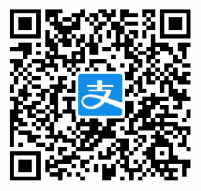 付款时请在备注栏填写：第*期监测+单位简称+姓名/电话  开具发票发票类型发票类型□增值税普通发票  □增值税普通发票  □增值税普通发票  □增值税普通发票  开具发票发票抬头发票抬头开具发票纳税人识别号纳税人识别号提示1.近期蓝底免冠标准1寸证件照1张；2.身份证（正反面）复印件1份；3.请将此表及报名材料（照片、身份证复印件）于培训前报至招生组邮箱。1.近期蓝底免冠标准1寸证件照1张；2.身份证（正反面）复印件1份；3.请将此表及报名材料（照片、身份证复印件）于培训前报至招生组邮箱。1.近期蓝底免冠标准1寸证件照1张；2.身份证（正反面）复印件1份；3.请将此表及报名材料（照片、身份证复印件）于培训前报至招生组邮箱。1.近期蓝底免冠标准1寸证件照1张；2.身份证（正反面）复印件1份；3.请将此表及报名材料（照片、身份证复印件）于培训前报至招生组邮箱。1.近期蓝底免冠标准1寸证件照1张；2.身份证（正反面）复印件1份；3.请将此表及报名材料（照片、身份证复印件）于培训前报至招生组邮箱。1.近期蓝底免冠标准1寸证件照1张；2.身份证（正反面）复印件1份；3.请将此表及报名材料（照片、身份证复印件）于培训前报至招生组邮箱。联系人朱老师   18910262511   邮箱：bjlssj@chinacses.org朱老师   18910262511   邮箱：bjlssj@chinacses.org朱老师   18910262511   邮箱：bjlssj@chinacses.org朱老师   18910262511   邮箱：bjlssj@chinacses.org朱老师   18910262511   邮箱：bjlssj@chinacses.org朱老师   18910262511   邮箱：bjlssj@chinacses.org